14.05 zadania 2a   czwartekEd. matematyczna:Po dłuższym okresie skakania po podręczniku i ćwiczeniach ,wkraczamy na prawidłowe tory. Wszystko mamy uzupełnione, podążać będziemy teraz ku wakacjom. Będziemy przez chwilę jeszcze w mnożeniu i dzieleniu, właśnie                   w podręczniku. Wykonajcie zadanie 2 i 3 z podręcznika ze s. 44 i zadania 1,2 i 3 w ćwiczeniach ze s. 54.Ed. polonistyczna:Wszyscy kochamy przyrodę ,uwielbiamy jeżdzić do lasu i cieszyć się panującą  tam ciszą, wspaniałym świeżym, czystym powietrzem. Wchodzimy bez pytania, korzystamy z  dobrodziejstw bez umiaru. LAS nie  jest naszym domem, lecz własnością zwierząt. Często o tym zapominamy. Proszę przeczytajcie opowiadanie Marii Letki pt. „Tu mówi lisek” w nowych podręcznikach ze s. 4-5. Odpowiedzcie na pytania pod tekstem ( ustnie). Proszę, napiszcie apel                                                    w imieniu zwierząt. Każdy z Was w swoim zeszycie pod lekcją i datą  APEL  LEŚNYCH  ZWIERZAT. W ćwiczeniach także nowych wykonajcie zadania 1,2                  ze s.4.Ed. techniczna:Mam propozycję, każdy w domy ma coś, co teraz nadaje się do wyrzucenia ale po dłuższym, bądź krótszym namyśle, można dać nowe życie tej - plastikowej butelce, kolorowym zakrętkom, pojemniku tekturowym na jajka, bądź wytłaczance. Jesteście KREATYWNI , POMYSŁOWI . Wymyślcie coś z niczego                    a wystawa w szkole będzie przepiękna.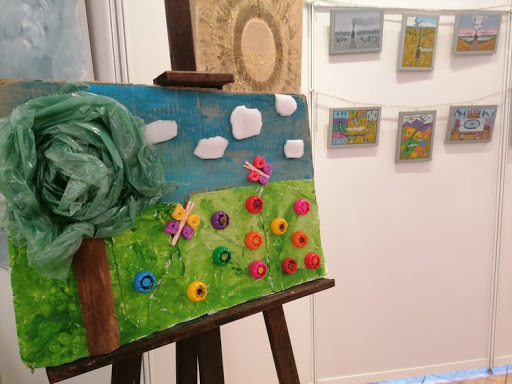 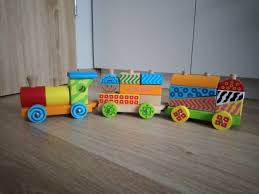 